Grayslake Rotary Club & Fraternal Order of Police
“Cruisin’ on Center” Car Show Sponsorship OpportunitiesJoin the Grayslake Rotary Club and Fraternal Order of Police in supporting the “Cruisin’ on Center” Grayslake Car Show on Saturday, September 9, 2023, from 9:00am to 2:00 pm in downtown Grayslake (rain date September 23, 2023). The car show will feature beautiful local area classic and custom cars, car class winner recognition and awards, participant recognitions, music entertainment, terrific raffle prizes, and a 50/50 raffle.  Our Inaugural show last year drew 168 registered show cars, and approximately 2,000 spectators.We welcome your support and participation at this event. The Grayslake Rotary Club is dedicated to awarding scholarships to Grayslake area high school and community college students, feeding the hungry via monetary donations to local area food pantries, helping Rotary International eradicate Polio worldwide, and assisting those in the United States and abroad devastated by natural and wartime disasters through financial donations and relief programs like ShelterboxUSA. The Grayslake Fraternal Order of Police is dedicated to improving the relationships and morale between the Grayslake Police Personnel and the citizens of the community through the support and sponsorship of local community programs and events, awarding of Grayslake area high school scholarships, and administration of the Grayslake Shop with a Cop program which provides Christmas to underprivileged children and families.All donations to the Grayslake Rotary Foundation, a 501(c)3 organization, are tax-deductible.  We are grateful for your generous support and hope to see you in September for this entertaining event!Duesenberg (naming Sponsor) - $2000 DonationCompany/individual name incorporated into event titleRecognition in all print media, 2-page ad in printed program/ad bookPublicity & a presentation at the event1 year ad: Logo and link on the Grayslake Rotary Club websitePackard - $1,000 DonationRecognition in all print media, 1-page ad in printed program/ad bookPublicity & a presentation at the event1-year ad: Logo and link on the Grayslake Rotary Club websiteCadillac - $500 Donation½-page ad in printed program/ad bookPublicity at the event1-year ad: Logo and link on the Grayslake Rotary Club websiteFord - $250 Donation¼-page ad in printed program/ad bookPublicity at the event1-year ad: Logo and link on Grayslake Rotary Club websiteChevy -$100 DonationName/business logo ad in printed program/ad bookPublicity at the eventDodge - $50 DonationName/business listing in printed program/ad bookPublicity at the event Volkswagen – Door Prize Item DonationRecognition in printed program/ad book, recognition & publicity at the event** ** ** ** ** **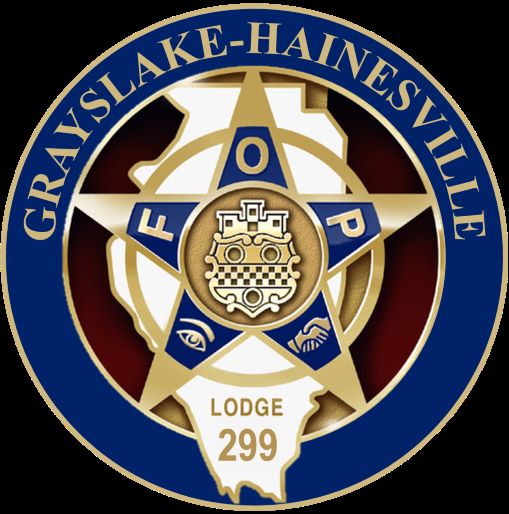 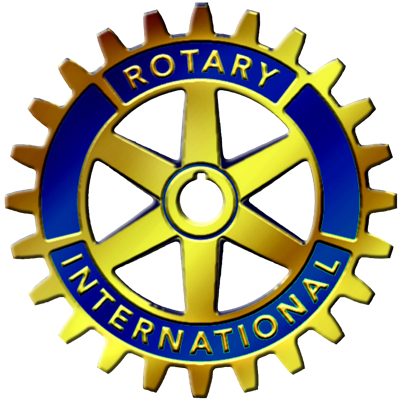 